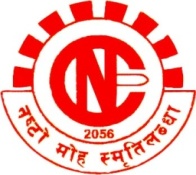                   ;"rL ( Roster) tof/ ug]{ ;DaGwdfg]kfn OlGhlgol/Ë kl/ifb\sf] ;"rgf Ûo; kl/ifb\sf] ljleGg ultljlwdf ;xefuL u/fpgsf] nflu OlGhlgol/Ë ljifo;Fu ;DalGwt lj1x?sf] ;"rL     ( Roster) tof/ ug{ cfjZos ePsf]n] lgDg adf]lhdsf] of]Uotf / cg'ej ePsf JolQmx?n] lgDg pNn]lvt 7]ufgfdf lgDgfg';f/ sfuhftx? pknAw u/fpg x'g ;DalGwt OR5's lj1x?sf] nflu of] ;"rgf k|sflzt ul/Psf] 5 .!	OlGhlgol/Ë ljifodf sDtLdf :gftsf]Q/ ( Master Degree) ptL0f{ ug'{sf ;fy} slDtdf !) aif{sf] cg'ej ePsf] jf :gfts pkflw k|fKt u/L sDtLdf @) aif{sf] cg'ej k|fKt .@ 	 kl/ifb\sf] s'g ultljlwdf ;+nUg x'g rfx]sf] xf] ;f] ;d]t v'nfpg' kg]{ .# 	 g]kfn OlGhlgol/Ë kl/ifb\df gfd btf{ ePsf] k|df0fkqsf] k|ltlnlk .$	 Joj;flos JolQmut ljj/0f ( Professional Resume) :jod\ k|dfl0ft u/L k]z ug'{ kg]{ 5 ./lhi6«f/g]kfn OlGhlgol/Ë kl/ifb\eujtLdfu{ &$@÷$!, gS;fn, sf7df08f}kf]i6 aS; g+= @)$(, kmf]g g+= (&&–!–$$@)^%^, $$@)^%%ˆofS; g+= (&&–!–$$@@)((email : necgov@ntc.net.np